Las mujeres hispánicas . Siglo XIXespañolas e hispanoparlantes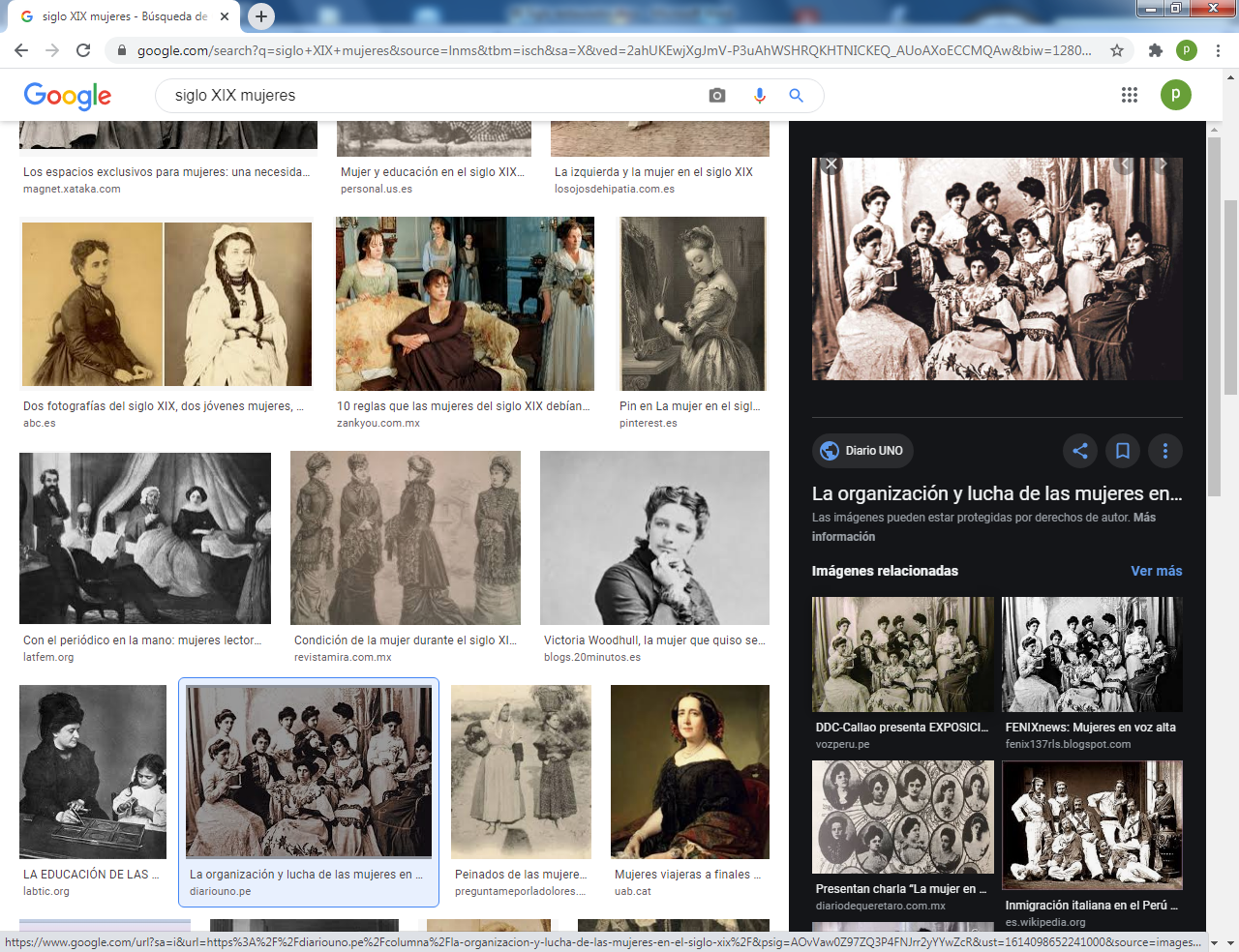     El siglo XIX se caracterizó por una fuerte inquietud de restaurar todo lo perdido por la revolución y por las sangrientas guerras napoleónicas. Los países europeos se pusieron en plan de superar las guerras y, entre sus idearios,  los cristianos trataron de buscar fuerzas vitales que permitiera la recuperación. En lo político, y ante la indepenencia progresiva de los paises americanos, las naciones europeas miraron hacia Africa. En la conferencia de Berlin celebrada entre el 15 de noviembre de 1884 y el 26 de febrero de 1885 en la ciudad de Berlín (Imperio alemán) prácticamente se repartieron el continetne negro. Fue convocada por Francia y el Reino Unido​ y organizada por el canciller de Alemania, Otto von Bismarck, con el fin de solventar los problemas que implicaba la expansión colonial en África y resolver su reparticiónsin conflictos bélicos. España, por incuria de sus políticos, quedó prácticamente marginada del reparto de territorios africanos. Se volvio hacia sus problemas internos (independencias suramericanas  que se fueron extendiendo, tres guerras internas carlistas, desamortizaciones sucesivas de los bienes de la Iglesia,primera república, restauración monárquica) . Se quedó un tanto alejada de Europa, en donde se fue organizando otro mundo.  La principal riquez de España y de las nuevas naciones independiente que salieron en Amerérica estuvo sobre todo en sus figuras, entre las que las femeninas brillaron  de manera interesante.  El recuerdo de ella compensa el pesimismo que se fue extendiendo a medida que perdía sus "provincias", no colonias,  americanas.  Fue un tiempos de grandeza literaria, superiro a lo qu para Francia represento el anterio siglo XVIII1. Grandes mujeres reales- Fueron  las dos reinas que impresionaron el imaginario popular. La andaluza Eugenia de Montijo, reina y esposa de Napoleon III de Francia y sobre todo  la hija de Fernandio VIIofrecio a lo literatos frecuentes crónica que reflejaba sus valores intelectuales y sociales más fisico. Isabel II de España, que reinó desde su declarada mayoria de edad a los 14 años,y tuvo que soportar frecuentes pronuncimientos militares que destruyeron la paz en su largo reinado, hasta su destronamiento en 1870. 2 Grandes figuras de la cultura y de la vida social. Empezando por la mitificada y valerosa  Agustina de Aragon , que mantuvo con su valentia a las ropas francesas que pretendian conquistar Zaragoza.   Y después siguieron grandes figuras de las letras, como Concepción Arenal, gallega y liberal, con sus afanes por lograr la liberación de la mujer, y la también gallega novelista, periodista, feminista, ensayista, crítica literaria, poetisa,  y muy naturalista editora, catedrática Emilia Pardo Bazán.Otra gallega admirable y fecunda con multitud de publicacionestanto en castellano como en gallego fue Rosalia de Castro que lleno de admiración a los que siguieron su fecundidad literaria y sus nuemrosas publicacioes  3. Mujeres bondadosas y caritativas. Junto a las grandes escritoras de este siglo, existieron numerosas mujeres generosas y preocupadas por los necesitados y los abandonados Ernestina de Manuel de Villena, fue una mujer humilde y eficaz, que dedicó todos sus bines a la educación de los huerfano,  Benito Perez Galdós la reflejó en una novela Fortunata y Jacinta, de amplia difusión Maria Elena Masera trabajo en otra dirección. siendo una mujer medica que llenó  de admiración por  ser la priemra mujer que se matriculó en Medicina en l Universdad de Barcelo. Ejercio el magisterio hast que pudo ejercer su vocacion sanitaria, sintiendo el gozo de haber abierto el camino de otras mujeres vocacionadas hacia los mismos estudios superiores.4 Fundadoras admirables En la dirección de la solidaridad caritativa, el siglo fue conocedor de diversas fundaciones e beneficio de los pobres, enfermos y abandonados. Figuras eminentes entre varias docenas de  personas femeninas, fueronAna María Janerque fundo el Insttut de Religiosas de la Sda. Familia de Seo de Urgel,;Sta Teresa Jornetque desarrolló los Asilos de los ancianos desamparados, Sta Joaquina Vedruna, organizo las Hermanas carmelitas de la Caridad, parala educacion de los pobres y para la atención de los enfermo; y Sta Miacaela del Stmo SacramentoDolores Rodrigues Sopeña desarrolló  un movimiento de Damas catequísticas que entendieron lo importante que es la educación religiosa. En el mismo estilo , pero de forma más de Instituto religioso Santa Antonia París, fundo en Cuba y en conexión con S. Antonio María Claret el Instituto de María Inmaculada   5 En Americanas del Sur.  Hubo un esfuerzo por lograr la independencia. Simón Bolivar pasó por ser el promotor de la rebeldía contra la potencia colonizadora y desencadeno con múltiples que colaboraron o que se le enfrentaron la diversidad de naciones que surgieron. Fueron los descendientes de españoles (y los mestizo) más que los nativos de las diversas razas y culturas los que rompieron con todo lo recibido, menos con la religión y el idioma. Todo elsiglo XIX estuvo sembrado de mujeres ingeniosas y valerosas, que junto con multitud de varones, siguieron cultivando las letras hispana, con la originalidad de cada nación de las del sur del continente y las del Centro americano hasta el norte que se hizo fronterizo con los Estados Unidos del Norte de lengua y cultura inglesa.Maria Josefa Mujía, ciega  y poetisa admirable, vivió en Bolivia (Cochabamba)  y creó un movimiento  de poesía emotiva y nostálgica. De Bolivia fue también Adela Zamudio poetisa y pintora, promotora de los derechos de la mujer, y docente de serena vida alentadora.  Maria Eugenia Vaz  Uruguay profesora en la universidad femenina de la capital y poetisa muy sensible y romántica. También Delmira Agustini de la misma  nación, que brillo como protagonista de la llamada poesía modernista, inspirada por Rubén Dario.   En el vecino Perú Clorinda Mato conocedora de todo el estilo, cultura y leyendas de los incas multiplicó novelas y estudios desde Calca, en Cuzco en defensa de los incas.  Y Mercedes Cabello  de orientación liberal y estilo señorial trabajo desde Lima en ambientes políticos, reflejando en sus diversas novelas y ensayos el escenario urbano de la crecente ciudad capital d la república.  Juana María Gorriti  Argentina fue una creativa y señorial escritora de Buenos Aires, procedente de la ciudad de rosario. Las discrepancias políticas de los primeros dias de la independencia la llevaron a vivir en Bolivia donde hizo la mayor parte de su escritos.6  En las nuevas naciones americnas del Centro. Hubo escritoras y poetisas de alto valor.      Soledad Acosta fue una polifacética como novelista, cuentista, periodista, historiadora y editora, que escribió 21 novelas, contribuyendo a la admirable cultura de Bogota y de toda Colombia.   Gertrudis Gómez Avellaneda  fue admirada en Cuba, donde nacio, pero luego en Galicia, Andulucia y Madrid donde vivió ante de regresa a Cuba, donde todos conocían sus multiples pomeas, novelas y obras de teatro   En puerto Rico brilló  Lola Rodriguez poetisa, periodista y revolucionaria en los dias de la independencia. Y Salome Urueña escribió hermosas obras y poemas en Sto Domingo   Simbolo de la América del norte, donde parte del sur habló hasta  hoy español antes de ser separada de Mexico por las fuerzas de norte, se peude recordar a  Isabel Bayley Seton, santa fundadora de las Hermanas de la Caridad en el ambiente de uev York    Y en el mundo de habla portuguesa se puede aludir a  Ana Maria Ribeiro  que se enlazo con Garibaldi, promotor de la Unidad de Italia, en sus años de aventurero en Brasil. Fue mujer influyente una vez que acompañoa aGaribaldo a Italia.  La síntesis alfabética  de estas 26 mujeres es: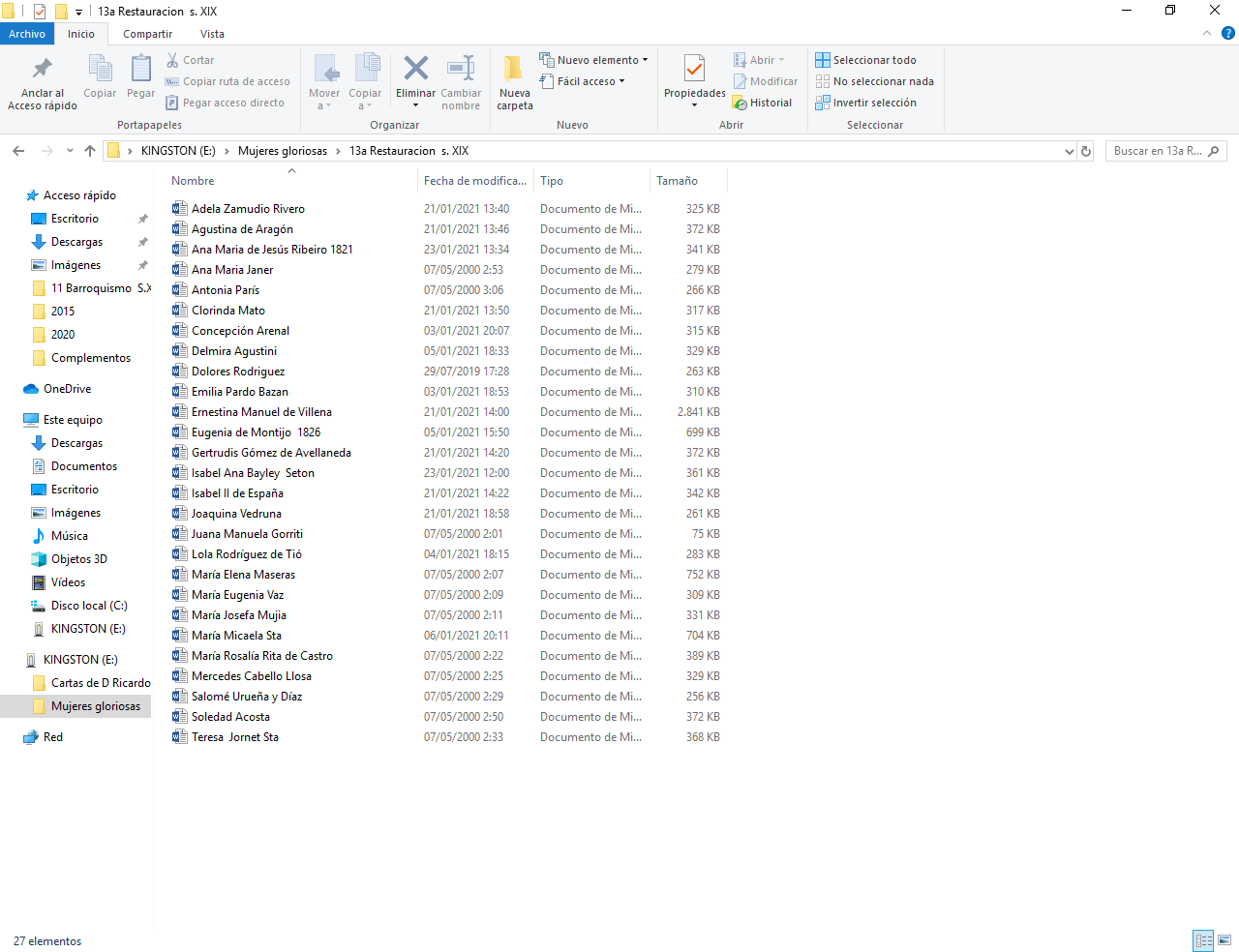 